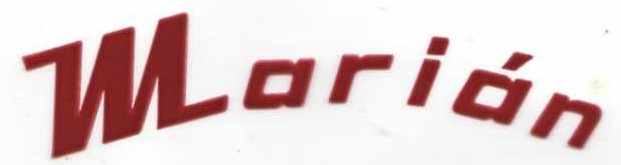 PRIMERO Y SEGUNDO, DE REGALO, PAN Y POSTRE (hasta fin de existencias)8.00€MENÚ VEGANO1 de mayo de 2024*PAELLA*LENTEJAS ESTOFADAS*PURÉ*BRÓCOLI SALTEADO*COLIFLOR GRATINADA*ESPAGUETIS CON SETAS